The American Chemical Society [Name of Local Section] Local Section recognizes[Name of Volunteer]for participating inChemists Celebrate Earth Day.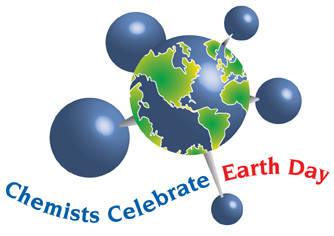 _______________________________________________			[Name of CCED Coordinator]								[Date]American Chemical Society								[Location/venue][Name of Local Section] Local Section						[City, state]